Школьный этап всероссийской олимпиады школьников по математике7 класс7.1 Найдите трёхзначное число такое, что если в нём стереть цифру единиц, то полученное число будет кратно 7, если стереть цифру десятков – будет кратно 11, а если стереть цифру сотен – то 13.7.2 Хоббиту нужно было покормить и напоить 25 гномов. Он покормил 15 гномов и напоил 14 гномов. После этого выяснилось, что ровно 5 гномов покормлены, но не напоены. Сколько гномов не покормлены и не напоены? Не забудьте объяснить свой ответ.7.3 Школьники собирались в кино. Сначала мальчиков было 75% от числа всех участников. Но одна девочка не пришла, а вместо неё пришёл один мальчик, и тогда уже число мальчиков составило 80% от числа всех участников. Сколько мальчиков и сколько девочек пошло в кино?7.4 Карлсон за 3 минуты успевает долететь из домика до окна, схватить плюшки и вернуться в домик. Сколько метров от домика Карлсона до окна, если скорость Карлсона налегке 5 м/c, а его скорость с плюшками 4 м/с?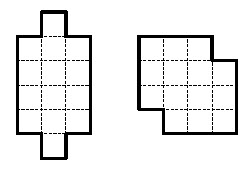 7.5 Покажите, как разрезать по линиям сетки фигуру, изображённую на рисунке слева, на две равные части и сложить из этих частей фигуру, изображённую на рисунке справа. Школьный этап всероссийской олимпиады школьников по математике7 класс7.1 Найдите трёхзначное число такое, что если в нём стереть цифру единиц, то полученное число будет кратно 7, если стереть цифру десятков – будет кратно 11, а если стереть цифру сотен – то 13.7.2 Хоббиту нужно было покормить и напоить 25 гномов. Он покормил 15 гномов и напоил 14 гномов. После этого выяснилось, что ровно 5 гномов покормлены, но не напоены. Сколько гномов не покормлены и не напоены? Не забудьте объяснить свой ответ.7.3 Школьники собирались в кино. Сначала мальчиков было 75% от числа всех участников. Но одна девочка не пришла, а вместо неё пришёл один мальчик, и тогда уже число мальчиков составило 80% от числа всех участников. Сколько мальчиков и сколько девочек пошло в кино?7.4 Карлсон за 3 минуты успевает долететь из домика до окна, схватить плюшки и вернуться в домик. Сколько метров от домика Карлсона до окна, если скорость Карлсона налегке 5 м/c, а его скорость с плюшками 4 м/с?7.5 Покажите, как разрезать по линиям сетки фигуру, изображённую на рисунке слева, на две равные части и сложить из этих частей фигуру, изображённую на рисунке справа. Школьный этап всероссийской олимпиады школьников по математике7 класс7.1 Найдите трёхзначное число такое, что если в нём стереть цифру единиц, то полученное число будет кратно 7, если стереть цифру десятков – будет кратно 11, а если стереть цифру сотен – то 13.7.2 Хоббиту нужно было покормить и напоить 25 гномов. Он покормил 15 гномов и напоил 14 гномов. После этого выяснилось, что ровно 5 гномов покормлены, но не напоены. Сколько гномов не покормлены и не напоены? Не забудьте объяснить свой ответ.7.3 Школьники собирались в кино. Сначала мальчиков было 75% от числа всех участников. Но одна девочка не пришла, а вместо неё пришёл один мальчик, и тогда уже число мальчиков составило 80% от числа всех участников. Сколько мальчиков и сколько девочек пошло в кино?7.4 Карлсон за 3 минуты успевает долететь из домика до окна, схватить плюшки и вернуться в домик. Сколько метров от домика Карлсона до окна, если скорость Карлсона налегке 5 м/c, а его скорость с плюшками 4 м/с?7.5 Покажите, как разрезать по линиям сетки фигуру, изображённую на рисунке слева, на две равные части и сложить из этих частей фигуру, изображённую на рисунке справа. 